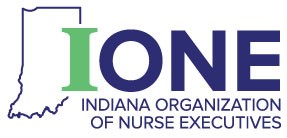 Respectfully Submitted by;Lea Ann Camp, R.N., D.N.P.SecretaryAgenda ItemAction NotesBusiness MeetingBusiness MeetingBusiness MeetingCall to OrderThe 2018 Annual Meeting was called to order by President D. Lyons at 3:40 PM.InvocationThe invocation was provided by C. Flynn.Rules of OrderThe Roberts Rules of Order were reviewed and affirmed by M. Tracy. No members are present who are non-voting. Establishment of a QuorumM. Tracy confirms a quorum has been established. Time Keeper and Vote TellersG. Perlich will serve as the time keeper. J. Nolan will serve as the vote teller if needed Adoption of AgendaAction RequiredThe agenda was provided prior to the meeting to the membership in the registration packet by D. Lyons. Motion to approve the agenda as presented by M. Riley, seconded by B. Dolohanty-Johnson. Motion approved. Approval of the October 2017 MinutesAction RequiredThe meeting minutes from the Annual Meeting on October 17, 2017 were provided on line prior to the meeting by L. Camp. Motion to approve the minutes as presented by M. Greene, seconded by A. Leffler. Motion approved. Introduction of the 2018 Board MinutesEach member or the 2018 Board was asked to introduce themselves by D. Lyons. ReportsReportsReportsBylawsThe Recommended Revisions of IONE Bylaws for 2019 were provided prior to the meeting to the membership in the registration packet by A. Shick. The report was also available prior to the meeting on line. A summary of the changes was provided. Motion to approve the changes as presented by B. Sharer, seconded by J. Funk. Motion approved. Finance/DuesThe financial report was provided to the membership prior to the meeting on line by M. Makielski. A review of the financial report was provided. The report will be filed subject to audit. A 2019 budget was approved by the Board on October 17, 2018. NominatingAction RequiredThe IONE Slate of Officers for 2019 was provided to the membership prior to the beginning of this meeting by L. Turner. President Elect: Theresa BradtmillerTreasurer: Trish WeberBoard Member at Large: Linda MintonThere were no nominations from the floor. Motion to approve the slate of officers as recommended by B. Dolohanty-Johnson, seconded by Y. Culpepper. ProgramThe summary of the Program Committee was provided by A. Leffler. The Spring Conference will be held in Fort Wayne on April 26, 2019. D. Lyons expressed our gratitude to the committee for all the hard work that went into the development of the Fall Conference. Great work! ScholarshipThe summary of the Scholarship Committee was provided by N. Hall. The committee is pleased to report 14 scholarships were awarded today at the luncheon. LegislativeL. Minton provided the overview of the Legislative Committee. Five members attended the AONE Advocacy Day in Washington, DC this year. The relationships with our legislators and representatives has strengthened over the past few years. The IONE Advocacy Day is scheduled for November 20, 2018. Public RelationsM. Greene provided the summary of the Public Relations Committee. The group met twice this year with one more meeting scheduled prior to the end of the year. They continue to support M. Browning in her role as the Executive Director. License PlateThe entire report was provided to the membership prior to the meeting on line by C. Flynn. Five grants were awarded at the Board meeting on October 16, 2018. The first ever Research Grant was awarded. We look forward to that presentation at the Fall Conference 2019. District President’s Reports A report for each district was made available to the membership on line prior to this meeting by each District President. Strategic InitiativesStrategic InitiativesStrategic InitiativesStrategic InitiativesD. Lyons provided an overview of each of the following initiatives:Priority 1: Implement a formal nursing leadership program by July 2019.Priority 1: Implement a formal nursing leadership program by July 2019.It is anticipated the website will be ready to host the mentor/mentee relationships by December 2018. A call for mentors will be sent out soon.Priority 2: Support nursing leadership research by establishing nursing innovation and evidence-based practice priorities.Priority 2: Support nursing leadership research by establishing nursing innovation and evidence-based practice priorities.The first ever research conference was held in 2108. The first ever research grant was awarded yesterday. Priority 3: Increase engagement of IONE members.Priority 3: Increase engagement of IONE members.A survey will be sent to the membership to assess the diversity of the organization next week. The results will be analyzed in November. Priority 4: Increase awareness and knowledge of legislative process surrounding healthcare policy. Priority 4: Increase awareness and knowledge of legislative process surrounding healthcare policy. The organization has established strength and credibility with our legislators and representatives. Several members have been asked to testify on behalf of IONE on key legislation issues in the past year. It is essential we continue to assert our expertise and voice in the legislative area. All members who are interested in participating in the Legislative Committee are encouraged to reach out to L. Minton. New BusinessNew BusinessNew BusinessResearch SymposiumB. Scharer shared their district has a research symposium coming up soon.  Communication M. Browning acknowledged the fire walls in some organizations will block her communication. If you are not receiving an email from her next week regarding our Diversity Survey please reach out to her. Other Business Other Business Other Business Committee AppointmentThe Committee Sign-up sheets are located on the IONE table on the side of the room. Please note the Bylaws Committee will require several in-person meetings and a heavy work schedule this coming year. AdjournementAction RequiredA motion to adjourn the meeting was made by M. Smallwood, seconded by M. Tracey. Motion carried. The meeting was adjourned at 4:10 PM by President D. Lyons. 